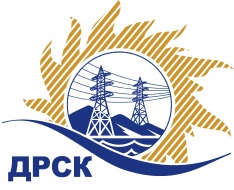 Акционерное Общество«Дальневосточная распределительная сетевая  компания»Уведомление № 1 о внесение изменений в Извещение и Документацию о закупке № 330/МТПиРг. Благовещенск                                                                                20 апреля 2018г.Организатор: АО «Дальневосточная распределительная сетевая компания» (далее АО «ДРСК») (почтовый адрес: 675000, г. Благовещенск, ул. Шевченко 28, тел./факс: 8 (4162) 397-260, e-mail: okzt3@drsk.ruСпособ и предмет закупки: открытый запрос предлдожений: «Комплектные трансформаторные подстанции» для нужд филиалов АО «ДРСК» Извещение опубликованного на сайте в информационно-телекоммуникационной сети «Интернет» www.zakupki.gov.ru (далее - «официальный сайт») от 13.03.2018 г. под
 № 31806229128Изменения внесены:В Извещение:            пункт 16  читать в следующей редакции: «Дата, время и место рассмотрения заявок: в 15:00 часов местного (Амурского) времени (09:00 часов Московского времени) 27.04.2018 года по адресу Организатора. Организатор вправе, при необходимости, изменить данный срок»пункт 17  читать в следующей редакции: «Дата, время и место подведения итогов закупки: предполагается, что подведение итогов  закупки будет осуществлено по адресу Организатора в срок до 14 мая 2018 года. Организатор вправе, при необходимости, изменить данный срок.»      В Документацию о закупке:             пункт 4.2.18 читать в следующей редакции: «Предполагается, что рассмотрение заявок закупки будет осуществлено в срок до 17:00 (Амурского) времени  до 27.04.2018 г по адресу 675000, Благовещенск, ул. Шевченко, 28, каб. 244. Организатор вправе, при необходимости, изменить данный срок»         пункт 4.2.19 читать в следующей редакции: «Предполагается, что подведение итогов  закупки будет осуществлено в срок до 17:00 (Амурского) времени  до 14.05.2018 г по адресу 675000, Благовещенск, ул. Шевченко, 28, каб. 244. Организатор вправе, при необходимости, изменить данный срок»Все остальные условия Извещения и Документации о закупке остаются без изменения.Начальник отдела конкурсных закупок АО «ДРСК»                                                                                            М.Г. ЕлисееваИсп. Терёшкина Г.М.(416-2) 397-260okzt3@drsk.ru